Ansøgning om screening af projekt for etablering af nye perroner langs ØresundsbanenBilag 3Den geografiske afgrænsning af forventelige modtagere af naboinformation om projektet og evt. gener i anlægsfasen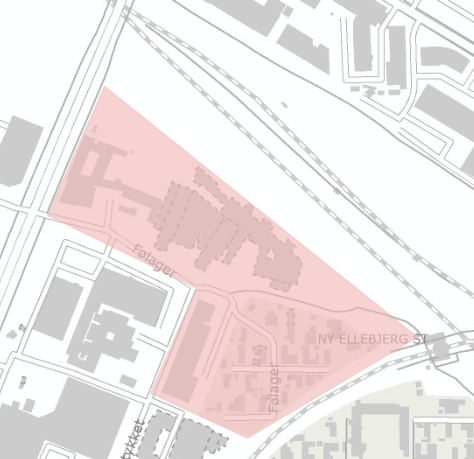 